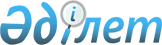 Об определении перечня должностей специалистов социального обеспечения, образования, культуры и спорта, работающих в аульной (сельской) местности, имеющих право на повышенные на двадцать пять процентов должностные оклады и тарифные ставки из  средств  бюджета района на 2011 год
					
			Утративший силу
			
			
		
					Постановление акимата Ерейментауского района Акмолинской области от 4 марта 2011 года № а-3/73. Зарегистрировано Управлением юстиции Ерейментауского района Акмолинской области 30 марта 2011 года № 1-9-172. Утратило силу в связи с истечением срока применения - (письмо акимата Ерейментауского района Акмолинской области от 6 ноября 2014 года № 07-20/1602)      Сноска. Утратило силу в связи с истечением срока применения - (письмо акимата Ерейментауского района Акмолинской области от 06.11.2014 № 07-20/1602).

      В соответствии со статьями 18, 238 Трудового Кодекса Республики Казахстан от 15 мая 2007 года, Законом Республики Казахстан от 23 января 2001 года «О местном государственном управлении и самоуправлении в Республике Казахстан», на основании решения Ерейментауского районного маслихата от 22 декабря 2010 года № 4С-30/2-10 «О согласовании перечня должностей специалистов социального обеспечения, образования, культуры и спорта, работающих в аульной (сельской) местности, имеющих право на повышенные на двадцать пять процентов должностные оклады и тарифные ставки по сравнению с окладами и ставками специалистов, занимающихся этими видами деятельности в городских условиях, за счет средств бюджета района на 2011 год», акимат района ПОСТАНОВЛЯЕТ:



      1. Определить согласно приложению перечень должностей специалистов социального обеспечения, образования, культуры и спорта, работающих в аульной (сельской) местности, имеющих право на повышенные на двадцать пять процентов должностные оклады и тарифные ставки из средств бюджета района на 2011 год.



      2. Признать утратившим силу постановление акимата Ерейментауского района «Об определении перечня должностей специалистов социального обеспечения, образования, культуры и спорта, работающих в аульной (сельской) местности, имеющих право на повышенные на двадцать пять процентов должностные оклады и тарифные ставки из средств бюджета района на 2010 год» от 15 января 2010 года № а-1/36 (зарегистрировано в Реестре государственной регистрации нормативных правовых актов № 1-9-146, опубликовано 20 марта 2010 года в районной газете «Ереймен», 20 марта 2010 года в районной газете «Ерейментау»).



      3. Контроль за исполнением настоящего постановления возложить на заместителя акима района Кушкунбаева С.К.



      4. Настоящее постановление акимата района вступает в силу со дня государственной регистрации в Управлении юстиции Ерейментауского района Акмолинской области и вводится в действие со дня официального опубликования.      Аким района                                М.Мынжанов

Приложение к постановлению

акимата Ерейментауского района

от 4 марта 2011 года № а-3/73 Перечень

должностей специалистов социального обеспечения, образования, культуры и спорта, работающих в аульной (сельской) местности, имеющих право на повышенные на двадцать пять процентов должностные оклады и тарифные ставки из средств бюджета района на 2011 год. специалистов социального обеспечения      1. Должности специалистов социального обеспечения:

      1) социальный работник по уходу.

      2. Должности специалистов культуры:

      1) заведующий клубом;

      2) аккомпаниатор;

      3) руководитель кружка;

      4) библиотекарь;

      5) методист.

      3. Должности специалистов культуры и спорта:

      1) методист.

      4. Должности специалистов образования:

      руководитель и заместитель руководителя государственного учреждения и казенного предприятия;

      2) учителя всех специальностей;

      3) библиотекарь;

      4) вожатый;

      5) медицинская сестра;

      6) воспитатель;

      7) помощник воспитателя;

      8) музыкальный руководитель;

      9) методист.
					© 2012. РГП на ПХВ «Институт законодательства и правовой информации Республики Казахстан» Министерства юстиции Республики Казахстан
				